Муниципальное дошкольное образовательное учреждение«Детский сад № 75»Методическая разработкаСценарий (конспект) интегрированной образовательной деятельности по художественно-эстетическому развитию (аппликация) в младшей группена тему: «Нарядные матрёшки»Разработала и провела:Воспитатель первой квалификационной категорииАрдимасова Татьяна ПавловнаКонспект интегрированной образовательной деятельности по художественно-эстетическому развитию (аппликация) в младшей группе.Тема: «Нарядные матрёшки».Образовательная область: Художественно-эстетическое развитие.Интеграция ОО: Познавательное развитие, речевое развитие, музыкальное развитие.Программное содержание:Цель: Развитие творческих способностей детей и приобщение к народно-прикладному искусству через аппликацию.Задачи:Образовательные:Приобщать детей к народно-прикладному творчеству.Создать у детей интерес к народной игрушке-матрёшке.Познакомить детей с техникой обрывной аппликации.Развивающие:Развивать мелкую моторику, творческие способности.Развивать музыкальное восприятие, двигательную активность.Развивать память, внимание.Развивать связную речь, словарный запас.Воспитательные: Воспитывать аккуратность в работе, усидчивость.Воспитывать самостоятельность в работе.Воспитывать эмоциональную отзывчивость, желание помочь.Предварительная работа: знакомство с матрёшкой, рассматривание картинок с изображением матрёшки, чтение произведений устного народного творчества (потешки, загадки, слушание музыкальных фольклорных композиций), разучивание песни и танца « Мы матрёшки».Методы и приёмы: наглядный, словесный, игровой, практическая деятельность детей.Оборудование: магнитофон, мольберт, русский народный сарафан, платок, аудиозапись музыки, образец работы, волшебная палочка, изображения сказочных персонажей «Ах» и «Ох».Раздаточный материал: платочки, нарисованные силуэты матрёшек с не раскрашенными сарафанами, кисти, клей, клеёнки, салфетки, полоски цветной бумаги красного цвета на каждого ребёнкаХод занятия:Вводная часть.Дети сидят на ковре на стульях.Воспитатель: Ребята, посмотрите, сегодня к нам пришли гости. Давайте с ними поздороваемся.Дети здороваются с гостями.Воспитатель: Прекрасно, а теперь давайте поздороваемся друг с другом.Проведение коммуникативной игры «Здравствуйте».Крепко за руки возьмёмся (дети берутся за руки)И друг другу улыбнёмся (дети поворачивают голову вправо, влево и улыбаются)Ты мой друг и я твой другВместе весело вокруг.Основная часть.Воспитатель: Ребята, но это еще не все гости. Сегодня к нам хочет прийти еще интересная гостья, но появится она только тогда, когда вы разгадаете загадку о ней. Хотите узнать кто она?Дети: Да.Воспитатель: Тогда слушайте загадку.Ростом разные подружки,Но похожи друг на дружку,Все они сидят друг в дружке,А всего одна игрушка.Кто же это?Дети: Матрёшка.Воспитатель: Правильно, матрёшка.Посмотрите пожалуйста, а вот и она сама. Идет не спеша, такая нарядная, красивая (под звуки русской народной мелодии входит ребёнок в русском народном сарафане и платке).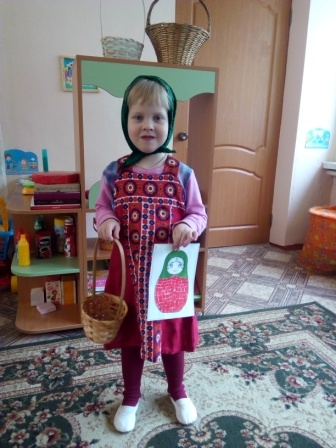 Матрешка здоровается с детьми, кланяется.Я к вам, детки, торопилась,Постаралась, нарядилась!Я матрёшечка, я круглешечка,Щечки пухленькие, сама кругленькая,До чего же хороша, замечательна!Воспитатель: Ребята, посмотрите, во что одета матрёшка?Дети: Сарафан и платок.Воспитатель: А какого цвета сарафан? Платок?Дети: Сарафан красный, а платок зелёный.Воспитатель: Молодцы, правильно. Но матрёшка пришла к нам в гости не одна, а со своими сестрёнками (на мольберт вывешивается нарисованный силуэт матрёшки с не раскрашенным сарафаном). Только вот беда, что-то с ней не так. Ребята, что же с ней не так?Дети: У неё не раскрашен сарафан.Воспитатель: Вы правы. Что же делать? Как быть? Дети: Раскрасить сарафан.Воспитатель: Ребята, а вы хотите помочь матрёшкам и раскрасить их сарафаны?Дети: Да.Воспитатель: Хорошо, а при помощи чего мы с вами можем раскрасить сарафаны матрёшкам.Дети: При помощи красок, карандашей, фломастеров.Воспитатель: Верно, но сегодня мы будем раскрашивать при помощи цветной бумаги и клея. Но сначала мы с вами немного разомнёмся.Физкультминутка «Матрёшки»Хлопают в ладошки дружные матрёшки.(дети хлопают в ладоши)На ногах сапожки - топают матрёшки.(дети топают ногами)Влево, вправо наклонись.(наклоны влево, вправо)Всем знакомым поклонись.(поклон вперёд)Девчонки озорные, матрёшки расписные.(дети повторяют движения за воспитателем)Воспитатель: Мы с вами отдохнули, а теперь пора приступать к работе. Для этого нам с вами необходимо превратиться в мастеров и отправиться в мастерскую. Вы готовы?Дети: Да.Воспитатель: Тогда закрывайте глаза и я при помощи своей волшебной палочки, буду творить волшебство. Кручу, верчу, превратить вас хочу. Хочу превратить вас в мастеров. Открывайте глаза и проходите в нашу мастерскую (дети проходят за столы на свои рабочие места).Воспитатель: Посмотрите на доску, как мы будем с вами раскрашивать сарафан (воспитатель показывает технику обрывной аппликации, как правильно и аккуратно пользоваться клеем и кисточкой)Воспитатель: Но перед тем как приступить к работе, нам необходимо подготовить наши пальчики.Пальчиковая гимнастика.«Дружат в нашей группе девочки и мальчики».Дружат в нашей группе девочки и мальчики,
А теперь подружатся наши любимые пальчики.Большой с большим, указательный с указательным, Средний со средним, безымянный с безымянным,Мизинчик с мизинчиком.Подружились пальчики.Воспитатель: Молодцы, пальчики подготовили и теперь можно приступать к работе.Дети выполняют работу под спокойную музыку. Во время наклеивания воспитатель подходит к каждому ребенку, помогает правильно взять кисточку, аккуратно нанести клей на деталь, работает индивидуально.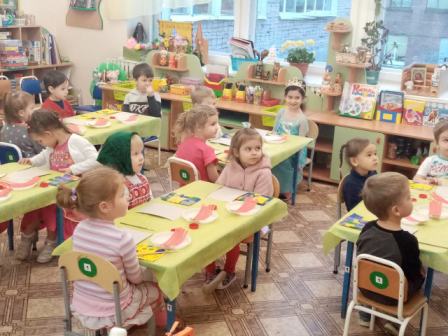 Готовые работы вывешивают на доску.Воспитатель: Ребята, посмотрите, как много ярких, красивых, разных матрешек появилось у нас. И они приглашают вас потанцевать.(дети выходят на ковёр и танцуют танец)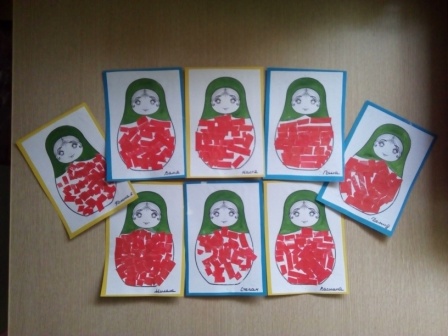 Танец «Мы матрёшки»Мы матрёшки – вот какие крошки,(руки сложить «полочкой» покачивать)Мы матрёшки – вот какие крошки.(присесть – показать руками малый рост) На платочках у нас яркие цветочки,
На платочках у нас яркие цветочки.
(Помахивание платочками над головой)
Мы матрёшки – вот какие крошки,(руки сложить «полочкой» покачивать)
Мы матрёшки – вот какие крошки.(присесть – показать руками малый рост) 
А на ножках у нас новые сапожки,
А на ножках у нас новые сапожки.
(выставить поочередно ноги на пятки)
Мы матрёшки – вот какие крошки,(руки сложить «полочкой» покачивать)
Мы матрёшки – вот какие крошки.(присесть – показать руками малый рост)
Поплясать, поплясать вышли мы немножко,
Поплясать, поплясать вышли мы немножко.(покружиться, выполнить «пружинку»)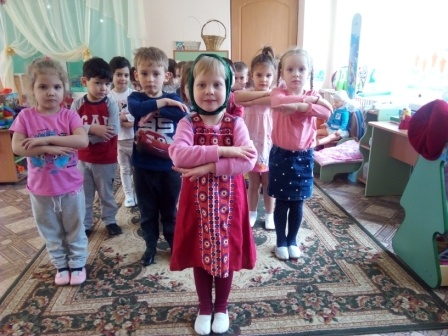 Заключительная часть.Воспитатель: Молодцы, как красиво танцевали.  А теперь нам пора возвращаться в детский сад обычными мальчиками и девочками. Присаживайтесь на ковёр и закрывайте глаза. Кручу, верчу, в детский сад попасть хочу (дети садятся на ковёр, а воспитатель при помощи волшебной палочки возвращает детей в детский сад). Открывайте глаза. Ну вот мы с вами и в детском саду.Рефлексия.Воспитатель: Ребята, кто сегодня приходил к нам в гости? Чем мы помогли матрёшкам? Что больше всего вам понравилось? Что было трудным?Ответы детей.Воспитатель: Вы сегодня молодцы. Все справились с заданием и помогли раскрасить сарафаны матрёшкам. У меня есть помощники «Ах» и Ох». Кому сегодня на занятии было легко подойдите к «Ах», а кому трудно, подойдите к «Ох». Спасибо, за ваши старания матрёшка приготовила вам угощение. Давайте попрощаемся с нашими гостями (дети прощаются).ПриложениеШаблон матрёшки для аппликации.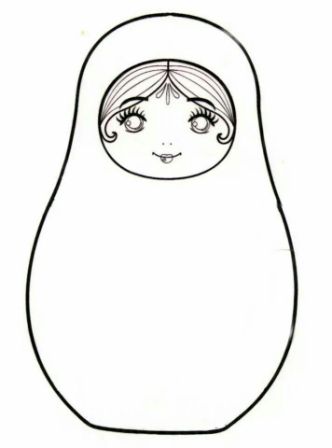 .